Woche vom 27.09.-01.10.2021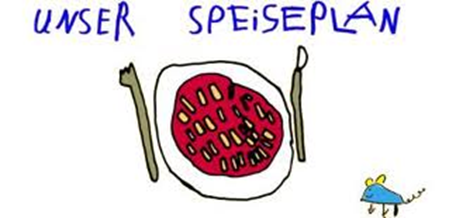 Woche vom 11.10.-15.10.2021Montag: Zucchini-Bulgur AuflaufDienstag:	Blumenkohl-Hirse mit Fleischwurst Mittwoch:Süßkartoffel-Quinoa mit MöhrenDonnerstag: Vollkornnudeln mit Tofu BologneseFreitag:Rührei, Spinat, KartoffelnFrühstück und Mittagessen je 3,00 Euro